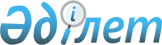 Об определении спроса и предложения на общественные работы, утверждения перечня организаций, видов, объемов и конкретных условий общественных работ, размер оплаты труда участников и источник их финансирования по Аршалынскому району на 2016 год
					
			Утративший силу
			
			
		
					Постановление акимата Аршалынского района Акмолинской области от 11 декабря 2015 года № А-543. Зарегистрировано Департаментом юстиции Акмолинской области 8 января 2016 года № 5182. Утратило силу постановлением акимата Аршалынского района Акмолинской области от 19 апреля 2016 года № А-213      Сноска. Утратило силу постановлением акимата Аршалынского района Акмолинской области от 19.04.2016 № А-213 (вступает в силу и вводится в действие со дня его подписания).

      Примечание РЦПИ.

      В тексте документа сохранена пунктуация и орфография оригинала.

       В соответствии со статьей 20 Закона Республики Казахстан от 23 января 2001 года "О занятости населения", акимат Аршалынского района ПОСТАНОВЛЯЕТ:

      1. Определить спрос и предложение на общественные работы по Аршалынскому району на 2016 год согласно приложению.

      2. Утвердить прилагаемый перечень организаций, виды, объемы и конкретные условия общественных работ, размеры оплаты труда участников и источники их финансирования по Аршалынскому району на 2016 год.

      3. Контроль за исполнением настоящего постановления возложить на заместителя акима района Маусынбаеву М.М.

      4. Настоящее постановление акимата Аршалынского района вступает в силу со дня государственной регистрации в Департаменте юстиции Акмолинской области и вводится в действие со дня официального опубликования.



      "СОГЛАСОВАНО"



      "11" 12 2015 года

 Спрос и предложение на общественные работы по Аршалынскому району на 2016 год Перечень организаций, виды, объемы и конкретные условия общественных работ,
размер оплаты труда участников и источники их финансирования
по Аршалынскому району на 2016 год
					© 2012. РГП на ПХВ «Институт законодательства и правовой информации Республики Казахстан» Министерства юстиции Республики Казахстан
				
      Аким Аршалынского района

Ж.Нуркенов

      Руководитель государственного
учреждения "Управление юстиции
Аршалынского района"

К.Оспанова
Приложение
к постановлению
акимата
Аршалынского района
от 11.12.2015 года
№ А-543№

Наименование организации

Спрос

Предложение

1.

Государственное учреждение "Аппарат акима поселка Аршалы Аршалынского района"

70

70

2.

Государственное учреждение "Аппарат акима сельского округа Жибек жолы Аршалынского района"

20

20

3.

Государственное учреждение "Аппарат акима Акбулакского сельского округа Аршалынского района"

10

10

4.

Государственное учреждение "Аппарат акима Анарского сельского округа Аршалынского района"

8

8

5.

Государственное учреждение "Аппарат акима сельского округа Арнасай Аршалынского района"

8

8

6.

Государственное учреждение "Аппарат акима Берсуатского сельского округа Аршалынского района"

10

10

7.

Государственное учреждение "Аппарат акима Булаксайского сельского округа Аршалынского района"

8

8

8.

Государственное учреждение "Аппарат акима Волгодоновского сельского округа Аршалынского района"

10

10

9.

Государственное учреждение "Аппарат акима Ижевского сельского округа Аршалынского района"

10

10

10.

Государственное учреждение "Аппарат акима Константиновского сельского округа Аршалынского района"

10

10

11.

Государственное учреждение "Аппарат акима Михайловского сельского округа Аршалынского района"

10

10

12.

Государственное учреждение "Аппарат акима Сарабинского сельского округа Аршалынского района"

8

8

13.

Государственное учреждение "Аппарат акима сельского округа Турген Аршалынского района"

10

10

14.

Государственное учреждение "Аппарат акима Аршалынского района"

4

4

15.

Государственное учреждение "Управление юстиции Аршалынского района"

4

4

200

200

Утвержден
постановлением
акимата
Аршалынского района
от 11.12.2015 года
№ А-543№

Наименование организации

Виды общественных работ

Объем работ

Условия общественных работ

Размер оплаты труда

Источник финансирования

1.

Государственное учреждение "Аппарат акима поселка Аршалы Аршалынского района"

1. помощь в обработке документов

25 000 документов

Согласно договору, заключенного в соответствии с действующим трудовым законодательством

В размере минимальной заработной платы

Местный бюджет

1.

Государственное учреждение "Аппарат акима поселка Аршалы Аршалынского района"

2. благоустройство и уборка территории

648 000 квадратных метров

Согласно договору, заключенного в соответствии с действующим трудовым законодательством

В размере минимальной заработной платы

Местный бюджет

2.

Государственное учреждение "Аппарат акима сельского округа Жибек жолы Аршалынского района"

1. помощь в обработке документов

5000 документов

Согласно договору, заключенного в соответствии с действующим трудовым законодательством

В размере минимальной заработной платы

Местный бюджет

2.

Государственное учреждение "Аппарат акима сельского округа Жибек жолы Аршалынского района"

2. благоустройство и уборка территории

96 000 квадратных метров

Согласно договору, заключенного в соответствии с действующим трудовым законодательством

В размере минимальной заработной платы

Местный бюджет

3.

Государственное учреждение "Аппарат акима Акбулакского сельского округа Аршалынского района"

1. помощь в обработке документов

5000 документов

Согласно договору, заключенного в соответствии с действующим трудовым законодательством

В размере минимальной заработной платы

Местный бюджет

3.

Государственное учреждение "Аппарат акима Акбулакского сельского округа Аршалынского района"

2. благоустройство и уборка территории

72 000 квадратных метров

Согласно договору, заключенного в соответствии с действующим трудовым законодательством

В размере минимальной заработной платы

Местный бюджет

4.

Государственное учреждение "Аппарат акима Анарского сельского округа Аршалынского района"

1. помощь в обработке документов

5 000 документов

Согласно договору, заключенного в соответствии с действующим трудовым законодательством

В размере минимальной заработной платы

Местный бюджет

4.

Государственное учреждение "Аппарат акима Анарского сельского округа Аршалынского района"

2. благоустройство и уборка территории

72 000 квадратных метров

Согласно договору, заключенного в соответствии с действующим трудовым законодательством

В размере минимальной заработной платы

Местный бюджет

5.

Государственное учреждение "Аппарат акима сельского округа Арнасай Аршалынского района"

1. помощь в обработке документов

5000 документов

Согласно договору, заключенного в соответствии с действующим трудовым законодательством

В размере минимальной заработной платы

Местный бюджет

5.

Государственное учреждение "Аппарат акима сельского округа Арнасай Аршалынского района"

2. благоустройство и уборка территории

72 000 квадратных метров

Согласно договору, заключенного в соответствии с действующим трудовым законодательством

В размере минимальной заработной платы

Местный бюджет

6.

Государственное учреждение "Аппарат акима Берсуатского сельского округа Аршалынского района"

1. помощь в обработке документов

5 000 документов

Согласно договору, заключенного в соответствии с действующим трудовым законодательством

В размере минимальной заработной платы

Местный бюджет

6.

Государственное учреждение "Аппарат акима Берсуатского сельского округа Аршалынского района"

2. благоустройство и уборка территории

48 000 квадратных метров

Согласно договору, заключенного в соответствии с действующим трудовым законодательством

В размере минимальной заработной платы

Местный бюджет

7.

Государственное учреждение "Аппарат акима Булаксайского сельского округа Аршалынского района"

1. помощь в обработке документов

5 000 документов

Согласно договору, заключенного в соответствии с действующим трудовым законодательством

В размере минимальной заработной платы

Местный бюджет

7.

Государственное учреждение "Аппарат акима Булаксайского сельского округа Аршалынского района"

2. благоустройство и уборка территории

48 000 квадратных метров

Согласно договору, заключенного в соответствии с действующим трудовым законодательством

В размере минимальной заработной платы

Местный бюджет

8.

Государственное учреждение "Аппарат акима Волгодоновского сельского округа Аршалынского района"

1. помощь в обработке документов

5 000 документов

Согласно договору, заключенного в соответствии с действующим трудовым законодательством

В размере минимальной заработной платы

Местный бюджет

8.

Государственное учреждение "Аппарат акима Волгодоновского сельского округа Аршалынского района"

2. благоустройство и уборка территории

72 000 квадратных метров

Согласно договору, заключенного в соответствии с действующим трудовым законодательством

В размере минимальной заработной платы

Местный бюджет

9.

Государственное учреждение "Аппарат акима Ижевского сельского округа Аршалынского района"

1. помощь в обработке документов

5 000 документов

Согласно договору, заключенного в соответствии с действующим трудовым законодательством

В размере минимальной заработной платы

Местный бюджет

9.

Государственное учреждение "Аппарат акима Ижевского сельского округа Аршалынского района"

2. благоустройство и уборка территории

72 000 квадратных метров

Согласно договору, заключенного в соответствии с действующим трудовым законодательством

В размере минимальной заработной платы

Местный бюджет

10.

Государственное учреждение "Аппарат акима Константиновского сельского округа Аршалынского района"

1. помощь в обработке документов

12 500 документов

Согласно договору, заключенного в соответствии с действующим трудовым законодательством

В размере минимальной заработной платы

Местный бюджет

10.

Государственное учреждение "Аппарат акима Константиновского сельского округа Аршалынского района"

2. благоустройство и уборка территории

60 000 квадратных метров

Согласно договору, заключенного в соответствии с действующим трудовым законодательством

В размере минимальной заработной платы

Местный бюджет

11.

Государственное учреждение "Аппарат акима Михайловского сельского округа Аршалынского района"

1. помощь в обработке документов

5000 документов

Согласно договору, заключенного в соответствии с действующим трудовым законодательством

В размере минимальной заработной платы

Местный бюджет

11.

Государственное учреждение "Аппарат акима Михайловского сельского округа Аршалынского района"

2. благоустройство и уборка территории

72 000 квадратных метров

Согласно договору, заключенного в соответствии с действующим трудовым законодательством

В размере минимальной заработной платы

Местный бюджет

12.

Государственное учреждение "Аппарат акима Сарабинского сельского округа Аршалынского района"

1. благоустройство и уборка территории

96 000 квадратных метров

Согласно договору, заключенного в соответствии с действующим трудовым законодательством

В размере минимальной заработной платы

Местный бюджет

13.

Государственное учреждение "Аппарат акима сельского округа Турген Аршалынского района"

1. помощь в обработке документов

5 000 документов

Согласно договору, заключенного в соответствии с действующим трудовым законодательством

В размере минимальной заработной платы

Местный бюджет

13.

Государственное учреждение "Аппарат акима сельского округа Турген Аршалынского района"

2. благоустройство и уборка территории

72 000 квадратных метров

Согласно договору, заключенного в соответствии с действующим трудовым законодательством

В размере минимальной заработной платы

Местный бюджет

14.

Государственное учреждение "Аппарат акима Аршалынского района"

помощь в обработке документов

48 000 документов

Согласно договору, заключенного в соответствии с действующим трудовым законодательством

В размере минимальной заработной платы

Местный бюджет

15.

Государственное учреждение "Управление юстиции Аршалынского района"

помощь в обработке документов

48 000 документов

Согласно договору, заключенного в соответствии с действующим трудовым законодательством

В размере минимальной заработной платы

Местный бюджет

